                       DSOG                              REFUSION AF REJSEUDGIFTER OG FOREDRAGSBETALING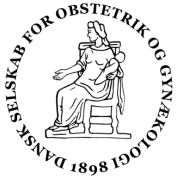                               REFUSION AF REJSEUDGIFTER OG FOREDRAGSBETALING                              REFUSION AF REJSEUDGIFTER OG FOREDRAGSBETALINGCPR:     Navn:     Adresse:  Mødeart:  Dato og sted: PostBeløbBus:Bus:Tog:Tog:Taxa:Taxa:Fly:Fly:Kørsel i egen bil - 3,53 kr/km, antal km:Bro/Færge-billetter:Bro/Færge-billetter:Fortæring (max. kr 75,-):Fortæring (max. kr 75,-):Overnatning:Overnatning:Undervisningshonorar:Undervisningshonorar:I alt:I alt:Beløbet bedes overført til:Beløbet bedes overført til:Registreringsnr:Kontonr:Ved overførsel til udlandet angives tydeligt modtagers navn, adresse Ved overførsel til udlandet angives tydeligt modtagers navn, adresse Ved overførsel til udlandet angives tydeligt modtagers navn, adresse og IBAN-nummer samt Bankens BIC/SWIFT-adresse og evt. bankkode. og IBAN-nummer samt Bankens BIC/SWIFT-adresse og evt. bankkode. og IBAN-nummer samt Bankens BIC/SWIFT-adresse og evt. bankkode. Evt. bemærkninger:OverførtPosteringKontoModtagerens underskrift:NB: Alle billetter, også print-selv, skal datostemples af togfører/ved tjek-indNB: Alle billetter, også print-selv, skal datostemples af togfører/ved tjek-indNB: Alle billetter, også print-selv, skal datostemples af togfører/ved tjek-indSendes til: Vibeke Kramer Lysdal, Kasserer DSOGVibeke Kramer Lysdal, Kasserer DSOGGyldenmarken 35Gyldenmarken 355260 Odense S5260 Odense S